Объемная аппликация «Корзина с грибами»Также нам понадобится лукошко. В него соберем все, что найдем в лесу.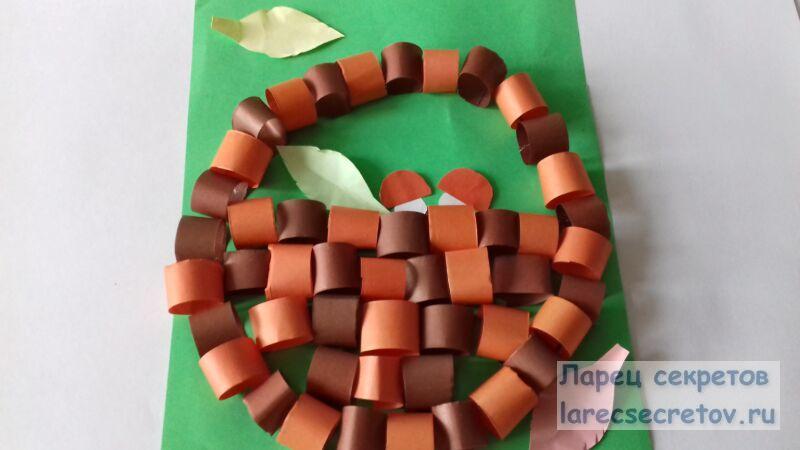 Для поделки нам потребуется:цветная бумага двух оттенковклейцветной картонножницыХод работы:Нарезаем полоски из бумаги шириной 1,5 х21 см. Затем их делим на 3 равные части. Каждую будем склеивать колечком.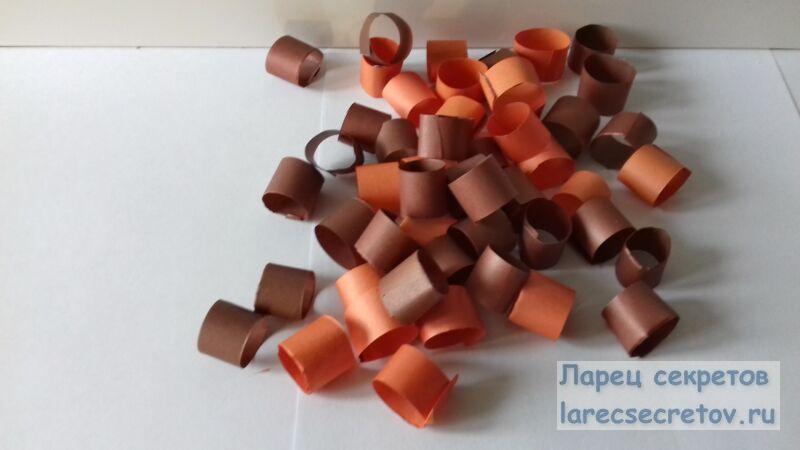 Дети с удовольствием вырежут и склеят заготовки.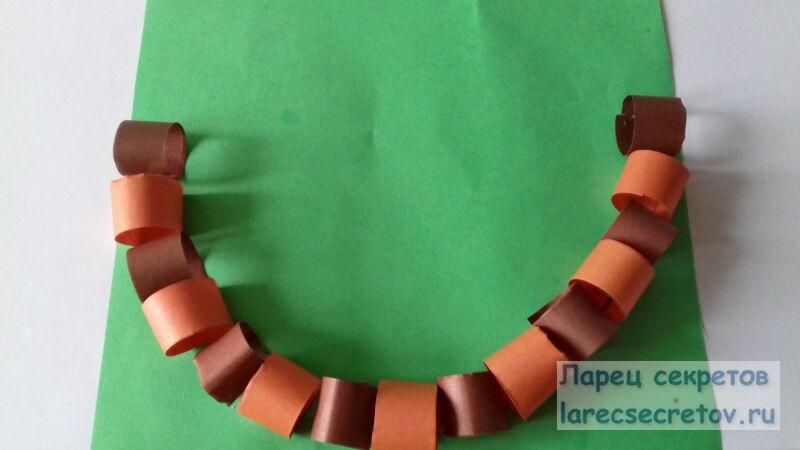 Их будем наклеивать на основу в шахматном порядке. Первый ряд сделаем полукругом.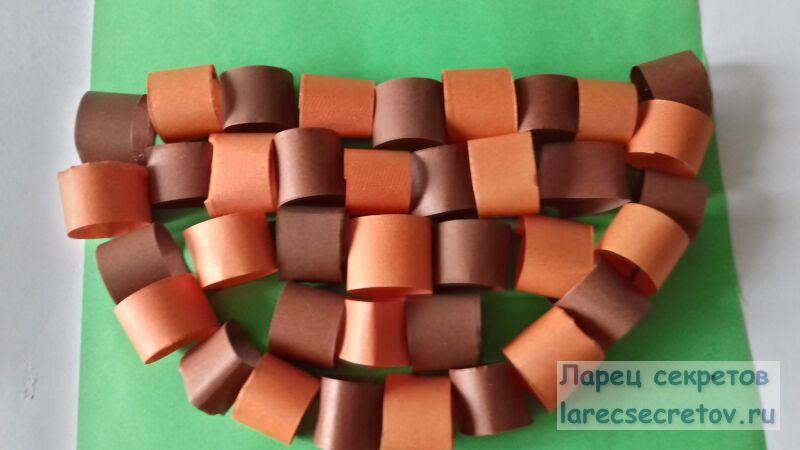 Здесь ничего сложного нет, необходима только усидчивость. Поэтому необходима будет помощь взрослых.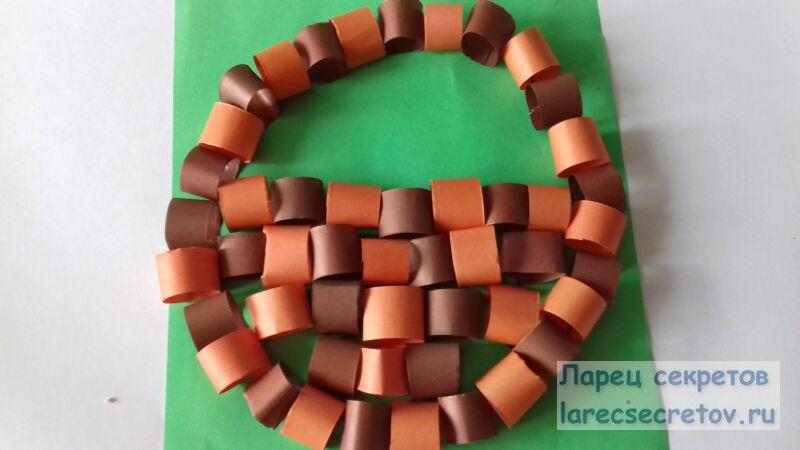 Поместим в корзину грибы. Задекорируем по желанию листочками из бумаги. Можете сами нарисовать или воспользоваться шаблонами.